Secretaria da Agricultura, Pecuária e IrrigaçãoDepartamento de Defesa Agropecuária Divisão de Controle e Informações Sanitárias Seção de Epidemiologia e Estatística Informativo Semanal de Vigilância - Notificações 2018Semana Epidemiológica 05. Supervisões Regionais que não informaram: Alegrete; Ijuí; Rio Pardo; Soledade.Ocorrências Atendidas pelo SVO- RS.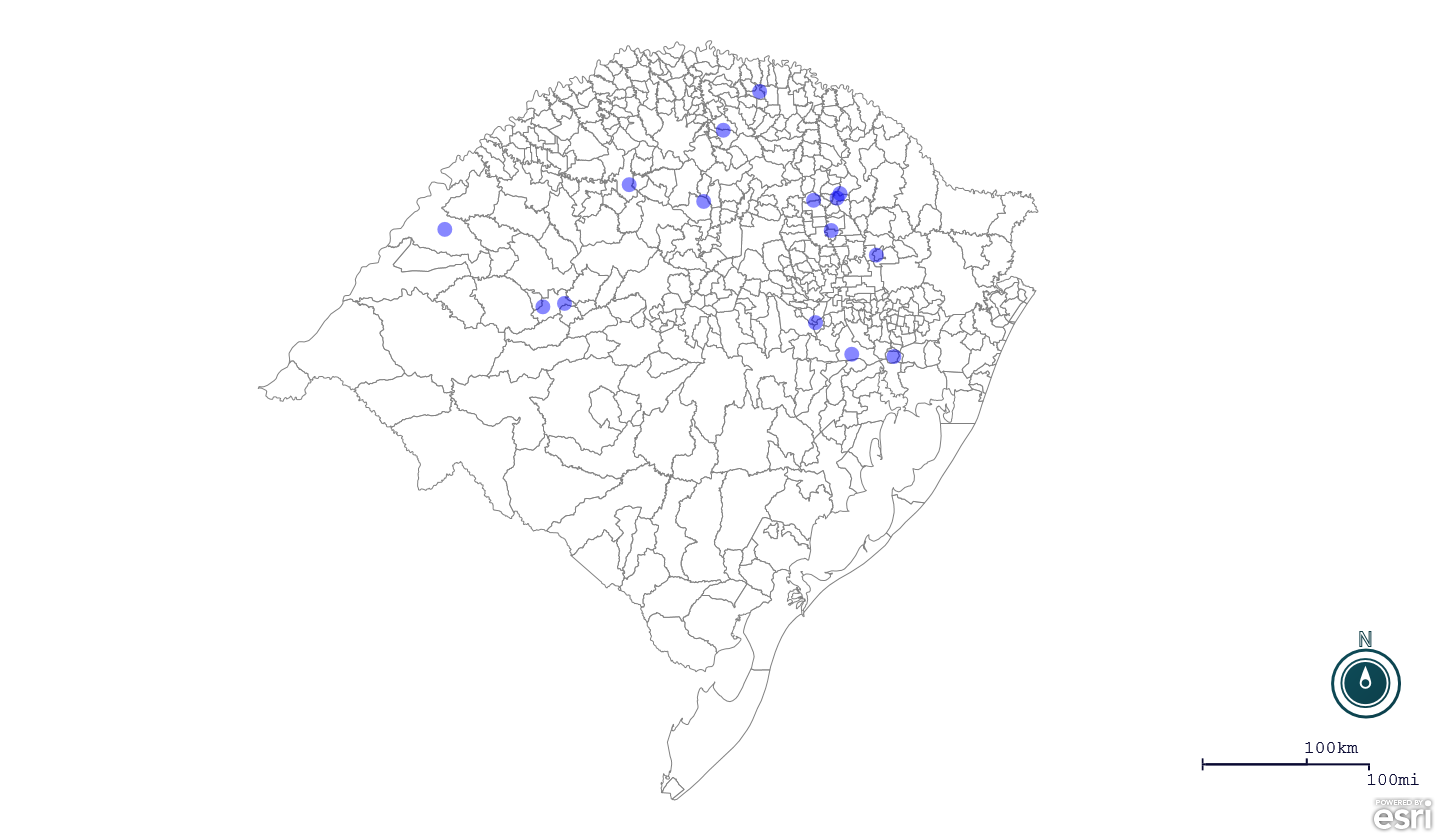 Seção de Epidemiologia e Estatística-SEE. Seção de Epidemiologia e Estatística-SEE contatos: epidemiologia@agricultura.rs.gov.br; fone: (51) 3288-6398 ou (51) 3288-6385. Line Município Código IBGE N° do FORM IN Principal espécie afetada Diagnóstico presuntivo Data da investigação Diagnóstico conclusivo 17. Nome do Veterinário 1 São Jorge 4318440 4 Bovinos Brucelose 09/01/2018 Brucelose BRUNO DALL'AGNOL 2 São Jorge 4318440 5 Bovinos Brucelose 09/01/2018Brucelose BRUNO DALL'AGNOL 3 Triunfo 4322004 55 Equinos Anemia Infecciosa Equina 13/12/2017 Anemia Infecciosa Equina VALQUIRIA DA ROCHA MOREIRA 4 Canoas 4304606 13 Equinos Anemia Infecciosa Equina 16/01/2018  Pendente - ag. confirmatório GIOVANA TAGLIARI EVANGELISTA 5 Santo Antônio do Palma 4317558 44 Aves Colibacilose 26/01/2018 Colibacilose THIAGO MOTTER ALBERTI 6 Ibirubá 4310009 11 Bovinos Brucelose 24/01/2018 Brucelose KETTY CRISTINA MAZZUTTI 7 Barão de Cotegipe 4301706 20 Bovinos Tuberculose 22/01/2018 Tuberculose ANDRÉ LUIZ TRIERWEILER 8 Jaguari 4311106 287 Bovinos Carcinoma das células escamosas 26/01/2018 Carcinoma das células escamosas JOSÉ VITOR MARCON PIAZER 9 Estrela 4307807 83 Suínos Refugagem 23/01/2018 00:00:00 Refugagem FELIPE LOPES CAMPOS 10 Ijuí 4310207 12 Equinos Mormo 23/01/2018 Pendente – ag. confirmatório GUILHERME BASTOS SALDANHA 11 Sarandi 4320107 2 Bovinos Tuberculose 26/01/2018 Tuberculose LUANA D'AVILA FARIAS 12 São Borja 4318002 50 Equinos Anemia Infecciosa Equina 26/01/2018 Pendente - Aguardando Lab. JOÃO INÁCIO WANCURA VALDUGA 13 Nova Pádua 4313086 14 Aves Colibacilose 26/01/2018 Colibacilose VINICIUS DA ROSA FANFA 14 Jaguari 4311106 286 Bovinos Brucelose 22/01/2018 Brucelose JOSÉ VITOR MARCON PIAZER 15 Vista Alegre do Prata 4323606 47 Aves Colibacilose 18/01/2018 Colibacilose ADRIANE MARTINI STRAPASSÃO 